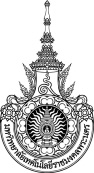 สาขาวิชาวิศวกรรมเครื่องกล คณะวิศวกรรมศาสตร์ มหาวิทยาลัยเทคโนโลยีราชมงคลพระนคร              แบบฟอร์ม  ME-P-02แบบตอบรับการเป็นที่ปรึกษาหลัก/ที่ปรึกษาร่วมโครงงานวิศวกรรมเครื่องกล1. รายละเอียดเกี่ยวกับโครงงานวิศวกรรมเครื่องกล    ชื่อเรื่อง (ภาษาไทย)    ......................................................................................................................................		          ......................................................................................................................................             (ภาษาอังกฤษ) ..............................................................................................................................................................................................................................................................................    ชื่อนักศึกษา ......................................................................................................................................................         ......................................................................................................................................................          ......................................................................................................................................................     เริ่มทำการโครงงานเมื่อ (เดือน  ปี) .............1  กันยายน  2566.......... ถึง (เดือน  ปี) ..............................................2. รายละเอียดการตอบรับการเป็นที่ปรึกษาหลัก/ที่ปรึกษาร่วมโครงงานวิศวกรรมเครื่องกลข้าพเจ้า.........................................................................อาจารย์ประจำสาขาวิชาวิศวกรรมเครื่องกลคณะวิศวกรรมศาสตร์  มหาวิทยาลัยวิทยาลัยเทคโนโลยีราชมงคลพระนคร  ยินดีรับนักศึกษาที่มีรายชื่อดังกล่าวในฐานะ ที่ปรึกษาหลักโครงงานวิศวกรรมเครื่องกล ที่ปรึกษาร่วมโครงงานวิศวกรรมเครื่องกล							(ลงชื่อ) ..............................................................						                   (............................................................)							     ที่ปรึกษาหลักโครงงานฯ/ที่ปรึกษาร่วมโครงงานฯ						                      วันที่ ......... เดือน กรกฎาคม พ.ศ.2566